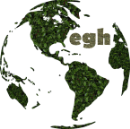 Environmental and Global Health Environmental and Global Health Environmental and Global Health Environmental and Global Health Environmental and Global Health Environmental and Global Health Environmental and Global Health Environmental and Global Health Environmental and Global Health Environmental and Global Health Environmental and Global Health Environmental and Global Health This form must be completed and submitted 7 calendar days prior to travel dateThis form must be completed and submitted 7 calendar days prior to travel dateThis form must be completed and submitted 7 calendar days prior to travel datePRE-TRAVEL APPROVAL FORMPRE-TRAVEL APPROVAL FORMPRE-TRAVEL APPROVAL FORMPRE-TRAVEL APPROVAL FORMPRE-TRAVEL APPROVAL FORMPRE-TRAVEL APPROVAL FORMPRE-TRAVEL APPROVAL FORMPRE-TRAVEL APPROVAL FORMPRE-TRAVEL APPROVAL FORMPRE-TRAVEL APPROVAL FORMPRE-TRAVEL APPROVAL FORMPRE-TRAVEL APPROVAL FORMThis form must be completed and submitted 7 calendar days prior to travel dateThis form must be completed and submitted 7 calendar days prior to travel dateThis form must be completed and submitted 7 calendar days prior to travel dateTravel-related purchases will NOT be processed until this form is received and approved by Grants Core or Dept PersonnelTravel-related purchases will NOT be processed until this form is received and approved by Grants Core or Dept PersonnelTravel-related purchases will NOT be processed until this form is received and approved by Grants Core or Dept PersonnelTravel-related purchases will NOT be processed until this form is received and approved by Grants Core or Dept PersonnelTravel-related purchases will NOT be processed until this form is received and approved by Grants Core or Dept PersonnelTravel-related purchases will NOT be processed until this form is received and approved by Grants Core or Dept PersonnelTravel-related purchases will NOT be processed until this form is received and approved by Grants Core or Dept PersonnelTravel-related purchases will NOT be processed until this form is received and approved by Grants Core or Dept PersonnelTravel-related purchases will NOT be processed until this form is received and approved by Grants Core or Dept PersonnelTravel-related purchases will NOT be processed until this form is received and approved by Grants Core or Dept PersonnelTravel-related purchases will NOT be processed until this form is received and approved by Grants Core or Dept PersonnelTravel-related purchases will NOT be processed until this form is received and approved by Grants Core or Dept PersonnelTravel-related purchases will NOT be processed until this form is received and approved by Grants Core or Dept PersonnelTravel-related purchases will NOT be processed until this form is received and approved by Grants Core or Dept PersonnelTravel-related purchases will NOT be processed until this form is received and approved by Grants Core or Dept PersonnelTravel-related purchases will NOT be processed until this form is received and approved by Grants Core or Dept PersonnelTravel-related purchases will NOT be processed until this form is received and approved by Grants Core or Dept PersonnelTravel InformationTravel InformationTravel InformationTravel InformationTravel InformationTravel InformationTravel InformationTravel InformationTravel InformationTravel InformationTravel InformationTravel InformationTravel InformationTravel InformationTravel InformationTravel InformationTravel InformationTraveler’s Name:  Traveler’s Name:  Traveler’s Name:  Traveler’s Name:  Traveler’s Name:  UFID: UFID: UFID: UFID: UFID: UFID: UFID: Classification: Classification: Classification: Classification: Classification: Type of Travel:  Type of Travel:  Type of Travel:  Travel Start Date:Travel Start Date:Travel Start Date:Travel Start Date:Travel End Date:Travel End Date:Travel End Date:Travel End Date:Event Name: Event Name: Event Name: Event Name: Event Name: Event Name: Event Name: Event Name: Event Name: Event Name: Event Name: Event Name: Event Name: Location:  Location:  Location:  Location:  Business/Academic Purpose (How does this travel relate to the grant? How does this travel benefit UF?):Business/Academic Purpose (How does this travel relate to the grant? How does this travel benefit UF?):Business/Academic Purpose (How does this travel relate to the grant? How does this travel benefit UF?):Business/Academic Purpose (How does this travel relate to the grant? How does this travel benefit UF?):Business/Academic Purpose (How does this travel relate to the grant? How does this travel benefit UF?):Business/Academic Purpose (How does this travel relate to the grant? How does this travel benefit UF?):Business/Academic Purpose (How does this travel relate to the grant? How does this travel benefit UF?):Business/Academic Purpose (How does this travel relate to the grant? How does this travel benefit UF?):Business/Academic Purpose (How does this travel relate to the grant? How does this travel benefit UF?):Business/Academic Purpose (How does this travel relate to the grant? How does this travel benefit UF?):Business/Academic Purpose (How does this travel relate to the grant? How does this travel benefit UF?):Business/Academic Purpose (How does this travel relate to the grant? How does this travel benefit UF?):Business/Academic Purpose (How does this travel relate to the grant? How does this travel benefit UF?):Business/Academic Purpose (How does this travel relate to the grant? How does this travel benefit UF?):Business/Academic Purpose (How does this travel relate to the grant? How does this travel benefit UF?):Business/Academic Purpose (How does this travel relate to the grant? How does this travel benefit UF?):Business/Academic Purpose (How does this travel relate to the grant? How does this travel benefit UF?):Estimated Trip Related Expenses 
all reimbursement requests and related receipts must be submitted within 10 calendar days upon return from travel end date stated above.Estimated Trip Related Expenses 
all reimbursement requests and related receipts must be submitted within 10 calendar days upon return from travel end date stated above.Estimated Trip Related Expenses 
all reimbursement requests and related receipts must be submitted within 10 calendar days upon return from travel end date stated above.Estimated Trip Related Expenses 
all reimbursement requests and related receipts must be submitted within 10 calendar days upon return from travel end date stated above.Estimated Trip Related Expenses 
all reimbursement requests and related receipts must be submitted within 10 calendar days upon return from travel end date stated above.Estimated Trip Related Expenses 
all reimbursement requests and related receipts must be submitted within 10 calendar days upon return from travel end date stated above.Estimated Trip Related Expenses 
all reimbursement requests and related receipts must be submitted within 10 calendar days upon return from travel end date stated above.Estimated Trip Related Expenses 
all reimbursement requests and related receipts must be submitted within 10 calendar days upon return from travel end date stated above.Estimated Trip Related Expenses 
all reimbursement requests and related receipts must be submitted within 10 calendar days upon return from travel end date stated above.Estimated Trip Related Expenses 
all reimbursement requests and related receipts must be submitted within 10 calendar days upon return from travel end date stated above.Estimated Trip Related Expenses 
all reimbursement requests and related receipts must be submitted within 10 calendar days upon return from travel end date stated above.Estimated Trip Related Expenses 
all reimbursement requests and related receipts must be submitted within 10 calendar days upon return from travel end date stated above.Estimated Trip Related Expenses 
all reimbursement requests and related receipts must be submitted within 10 calendar days upon return from travel end date stated above.Estimated Trip Related Expenses 
all reimbursement requests and related receipts must be submitted within 10 calendar days upon return from travel end date stated above.Estimated Trip Related Expenses 
all reimbursement requests and related receipts must be submitted within 10 calendar days upon return from travel end date stated above.Estimated Trip Related Expenses 
all reimbursement requests and related receipts must be submitted within 10 calendar days upon return from travel end date stated above.Estimated Trip Related Expenses 
all reimbursement requests and related receipts must be submitted within 10 calendar days upon return from travel end date stated above.ExpensesCost Center to Be ChargedCost Center to Be ChargedCost Center to Be ChargedProject Name:  Project Name:  Project Name:  Project Name:  Project Name:  Project Name:  Project Name:  Project Name:  Project Name:  Project Name:  Project Name:  Payment MethodPayment MethodExpensesCost Center to Be ChargedCost Center to Be ChargedCost Center to Be ChargedProject Number:  Project Number:  Project Number:  Project Number:  Project Number:  Project Number:  Project Number:  Project Number:  Project Number:  Project Number:  Project Number:  Payment MethodPayment MethodAirfare:Cost: Cost: Cost: Cost: Cost: Cost: Cost: Airline:  Airline:  Airline:  Airline:  Airline:  Airline:  Airline:  PERSONAL PCARD COMP
PURCHASER:  PERSONAL PCARD COMP
PURCHASER:  Airfare:NOTE:  Attach flight ItineraryNOTE:  Attach flight ItineraryNOTE:  Attach flight ItineraryNOTE:  Attach flight ItineraryNOTE:  Attach flight ItineraryNOTE:  Attach flight ItineraryNOTE:  Attach flight ItineraryNOTE:  Attach flight ItineraryNOTE:  Attach flight ItineraryNOTE:  Attach flight ItineraryNOTE:  Attach flight ItineraryNOTE:  Attach flight ItineraryNOTE:  Attach flight ItineraryNOTE:  Attach flight ItineraryPERSONAL PCARD COMP
PURCHASER:  PERSONAL PCARD COMP
PURCHASER:  Registration Fee:Cost:  Cost:  Cost:  Cost:  Cost:  Cost:  Cost:  Cost:  Cost:  Cost:  Cost:  Cost:  Cost:  Cost:  PERSONAL PCARD COMP 
PURCHASER: PERSONAL PCARD COMP 
PURCHASER: Registration Fee:NOTE: Traveler must submit an agenda/daily itineraryNOTE: Traveler must submit an agenda/daily itineraryNOTE: Traveler must submit an agenda/daily itineraryNOTE: Traveler must submit an agenda/daily itineraryNOTE: Traveler must submit an agenda/daily itineraryNOTE: Traveler must submit an agenda/daily itineraryNOTE: Traveler must submit an agenda/daily itineraryNOTE: Traveler must submit an agenda/daily itineraryNOTE: Traveler must submit an agenda/daily itineraryNOTE: Traveler must submit an agenda/daily itineraryNOTE: Traveler must submit an agenda/daily itineraryNOTE: Traveler must submit an agenda/daily itineraryNOTE: Traveler must submit an agenda/daily itineraryNOTE: Traveler must submit an agenda/daily itineraryPERSONAL PCARD COMP 
PURCHASER: PERSONAL PCARD COMP 
PURCHASER: Lodging:Hotel Name:

Hotel Name:

Hotel Name:

Hotel Name:

Hotel Name:

Hotel Name:

Nightly rate:

 Nightly rate:

 Nightly rate:

 Nightly rate:

 # of Nights:

 # of Nights:

 # of Nights:

 # of Nights:

 PERSONAL PCARD COMP 
PURCHASER:                              PERSONAL PCARD COMP 
PURCHASER:                              Lodging:NOTE: If room is shared, please list other occupants:NOTE: If room is shared, please list other occupants:NOTE: If room is shared, please list other occupants:NOTE: If room is shared, please list other occupants:NOTE: If room is shared, please list other occupants:NOTE: If room is shared, please list other occupants:NOTE: If room is shared, please list other occupants:NOTE: If room is shared, please list other occupants:NOTE: If room is shared, please list other occupants:NOTE: If room is shared, please list other occupants:NOTE: If room is shared, please list other occupants:NOTE: If room is shared, please list other occupants:NOTE: If room is shared, please list other occupants:NOTE: If room is shared, please list other occupants:PERSONAL PCARD COMP 
PURCHASER:                              PERSONAL PCARD COMP 
PURCHASER:                              Car Rental:Avis Contract # A113400Company used:  Company used:  Company used:  Company used:  Company used:  Company used:  Company used:  Company used:  # of days:  # of days:  # of days:  # of days:  # of days:  # of days:  PERSONAL PCARD COMP 
PURCHASER: PERSONAL PCARD COMP 
PURCHASER: Car Rental:Avis Contract # A113400NOTE: Only compact/subcompact cars are allowableNOTE: Only compact/subcompact cars are allowableNOTE: Only compact/subcompact cars are allowableNOTE: Only compact/subcompact cars are allowableNOTE: Only compact/subcompact cars are allowableNOTE: Only compact/subcompact cars are allowableNOTE: Only compact/subcompact cars are allowableNOTE: Only compact/subcompact cars are allowableNOTE: Only compact/subcompact cars are allowableNOTE: Only compact/subcompact cars are allowableNOTE: Only compact/subcompact cars are allowableNOTE: Only compact/subcompact cars are allowableNOTE: Only compact/subcompact cars are allowableNOTE: Only compact/subcompact cars are allowablePERSONAL PCARD COMP 
PURCHASER: PERSONAL PCARD COMP 
PURCHASER: Meals:# of days: # of days: # of days: # of days: # of days: # of days: Indicate if any meals are provided by conference or other source in the comments boxIndicate if any meals are provided by conference or other source in the comments boxIndicate if any meals are provided by conference or other source in the comments boxIndicate if any meals are provided by conference or other source in the comments boxIndicate if any meals are provided by conference or other source in the comments boxIndicate if any meals are provided by conference or other source in the comments boxIndicate if any meals are provided by conference or other source in the comments boxIndicate if any meals are provided by conference or other source in the comments boxPERSONAL PCARD COMP 
PURCHASER: PERSONAL PCARD COMP 
PURCHASER: Meals:NOTE: Domestic Travel - Max: 36$/dayNOTE: Domestic Travel - Max: 36$/dayNOTE: Domestic Travel - Max: 36$/dayNOTE: Domestic Travel - Max: 36$/dayNOTE: Domestic Travel - Max: 36$/dayNOTE: Domestic Travel - Max: 36$/dayNOTE: Domestic Travel - Max: 36$/dayNOTE: Domestic Travel - Max: 36$/dayNOTE: Domestic Travel - Max: 36$/dayNOTE: Domestic Travel - Max: 36$/dayNOTE: Domestic Travel - Max: 36$/dayNOTE: Domestic Travel - Max: 36$/dayNOTE: Domestic Travel - Max: 36$/dayNOTE: Domestic Travel - Max: 36$/dayPERSONAL PCARD COMP 
PURCHASER: PERSONAL PCARD COMP 
PURCHASER: Fuel or Mileage:Estimated Mileage:

Estimated Mileage:

Estimated Mileage:

Estimated Mileage:

Estimated Mileage:

OROROROREstimated fuel costs:

Estimated fuel costs:

Estimated fuel costs:

Estimated fuel costs:

Estimated fuel costs:

PERSONAL PCARD COMP 
PURCHASER:                            PERSONAL PCARD COMP 
PURCHASER:                            Other:
(please specify)PERSONAL PCARD COMP 
PURCHASER:                            PERSONAL PCARD COMP 
PURCHASER:                            Other:
(please specify)PERSONAL PCARD COMP 
PURCHASER:                            PERSONAL PCARD COMP 
PURCHASER:                            Other:
(please specify)PERSONAL PCARD COMP 
PURCHASER:                            PERSONAL PCARD COMP 
PURCHASER:                            Comments:Comments:Comments:Comments:Comments:Comments:Comments:Comments:Comments:Comments:Comments:Comments:Comments:Comments:Comments:Comments:Comments:Name of person submitting this form:  Name of person submitting this form:  Name of person submitting this form:  Name of person submitting this form:  Name of person submitting this form:  Name of person submitting this form:  Name of person submitting this form:  Name of person submitting this form:  Name of person submitting this form:  Name of person submitting this form:  Name of person submitting this form:  Name of person submitting this form:  Name of person submitting this form:  Name of person submitting this form:  Name of person submitting this form:  Date: Date: Date: SUBMIT COMPLETED FORM TO ASHLEY CONDELL AT acondell@phhp.ufl.edu FOR  PROCESSINGSUBMIT COMPLETED FORM TO ASHLEY CONDELL AT acondell@phhp.ufl.edu FOR  PROCESSINGSUBMIT COMPLETED FORM TO ASHLEY CONDELL AT acondell@phhp.ufl.edu FOR  PROCESSINGSUBMIT COMPLETED FORM TO ASHLEY CONDELL AT acondell@phhp.ufl.edu FOR  PROCESSINGSUBMIT COMPLETED FORM TO ASHLEY CONDELL AT acondell@phhp.ufl.edu FOR  PROCESSINGSUBMIT COMPLETED FORM TO ASHLEY CONDELL AT acondell@phhp.ufl.edu FOR  PROCESSINGSUBMIT COMPLETED FORM TO ASHLEY CONDELL AT acondell@phhp.ufl.edu FOR  PROCESSINGSUBMIT COMPLETED FORM TO ASHLEY CONDELL AT acondell@phhp.ufl.edu FOR  PROCESSINGSUBMIT COMPLETED FORM TO ASHLEY CONDELL AT acondell@phhp.ufl.edu FOR  PROCESSINGSUBMIT COMPLETED FORM TO ASHLEY CONDELL AT acondell@phhp.ufl.edu FOR  PROCESSINGSUBMIT COMPLETED FORM TO ASHLEY CONDELL AT acondell@phhp.ufl.edu FOR  PROCESSINGSUBMIT COMPLETED FORM TO ASHLEY CONDELL AT acondell@phhp.ufl.edu FOR  PROCESSINGSUBMIT COMPLETED FORM TO ASHLEY CONDELL AT acondell@phhp.ufl.edu FOR  PROCESSINGSUBMIT COMPLETED FORM TO ASHLEY CONDELL AT acondell@phhp.ufl.edu FOR  PROCESSINGSUBMIT COMPLETED FORM TO ASHLEY CONDELL AT acondell@phhp.ufl.edu FOR  PROCESSINGSUBMIT COMPLETED FORM TO ASHLEY CONDELL AT acondell@phhp.ufl.edu FOR  PROCESSINGSUBMIT COMPLETED FORM TO ASHLEY CONDELL AT acondell@phhp.ufl.edu FOR  PROCESSING